РОССИЙСКАЯ ФЕДЕРАЦИЯКАЛУЖСКАЯ ОБЛАСТЬ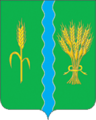 РАЙОННОЕ СОБРАНИЕМУНИЦИПАЛЬНОГО РАЙОНА «БАБЫНИНСКИЙ РАЙОН»РЕШЕНИЕО внесении изменений в решение Районного Собрания МР «Бабынинский район» от 16.04.2018 № 166 «О мерах по реализации статьи 12 Федерального закона «О противодействии коррупции»Руководствуясь решением Районного Собрания МР «Бабынинский район» от 29.09.2009 № 380 «Об утверждении положения «О муниципальных правовых актах муниципального района «Бабынинский район», РАЙОННОЕ СОБРАНИЕ РЕШИЛО:1. Внести изменения в решение Районного Собрания МР «Бабынинский район» от 16.04.2018 № 166 «О мерах по реализации статьи 12 Федерального закона «О противодействии коррупции» (далее – Решение), следующего содержания:1.1. приложение №1 к Решению изложить в новой редакции, согласно приложению к настоящему решению.2. Настоящее решение вступает в силу со дня его официального опубликования.Глава муниципального района«Бабынинский район»                                                                                  В.С. ЦукановПриложениек решению Районного Собрания МР «Бабынинский район»от 05.12.2023 N 327ПЕРЕЧЕНЬДОЛЖНОСТЕЙ МУНИЦИПАЛЬНОЙ СЛУЖБЫ АДМИНИСТРАЦИИ МУНИЦИПАЛЬНОГО РАЙОНА "БАБЫНИНСКИЙ РАЙОН", ПОСЛЕ УВОЛЬНЕНИЯ С КОТОРЫХ В ТЕЧЕНИЕ ДВУХ ЛЕТ ГРАЖДАНИН ИМЕЕТ ПРАВО ЗАМЕЩАТЬ ДОЛЖНОСТИ В КОММЕРЧЕСКИХ И НЕКОММЕРЧЕСКИХ ОРГАНИЗАЦИЯХ С СОГЛАСИЯ КОМИССИИ ПО СОБЛЮДЕНИЮ ТРЕБОВАНИЙ К СЛУЖЕБНОМУ ПОВЕДЕНИЮ МУНИЦИПАЛЬНЫХ СЛУЖАЩИХ И УРЕГУЛИРОВАНИЮ КОНФЛИКТОВ ИНТЕРЕСОВ АДМИНИСТРАЦИИ МР "БАБЫНИНСКИЙ РАЙОН", ЕСЛИ ПО РАНЕЕ ЗАМЕЩАЕМОЙ МУНИЦИПАЛЬНОЙ ДОЛЖНОСТИ ОТДЕЛЬНЫЕ ФУНКЦИИ МУНИЦИПАЛЬНОГО УПРАВЛЕНИЯ ДАННЫМИ ОРГАНИЗАЦИЯМИ ВХОДИЛИ В ДОЛЖНОСТНЫЕ (СЛУЖЕБНЫЕ) ОБЯЗАННОСТИ МУНИЦИПАЛЬНОГОСЛУЖАЩЕГО1. Категория «руководители», высшая группа должностей: - Глава администрации; - заместитель Главы администрации- заместитель Главы администрации – начальник отдела; - управляющий делами администрации. 2. Категория «руководители», главная группа должностей: - заведующий отделом. 3. Категория «руководители», ведущая группа должностей: - заместитель заведующего отделом. 4. Категория «специалисты», ведущая группа должностей: - начальник отдела; - заместитель начальника отдела. 5. Категория «специалисты», старшая группа должностей: - главный специалист; - ведущий специалист. 6. Категория «обеспечивающие специалисты», старшая группа должностей:- главный специалист 1 разряда;- ведущий специалист 1 разряда.7. Категория «обеспечивающие специалисты», младшая группа должностей:- специалист 1 разряда;- специалист 2 разряда;- специалист.«05» декабря 2023 г.№ 327_